RNOVEMuBErR 3a0, 20l18N|  8:00 amu- 4r:30spming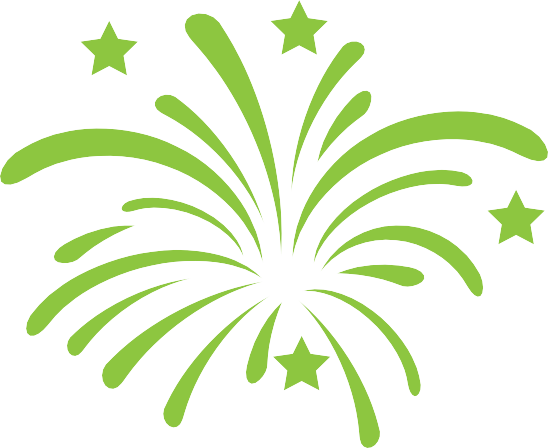 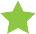 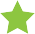 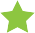 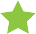 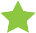 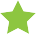 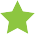 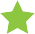 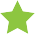 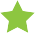 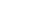 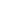 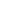 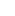 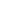 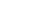 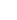 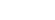 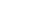 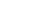 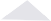 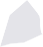 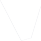 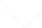 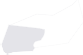 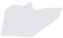 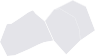 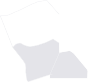 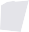 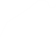 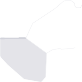 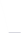 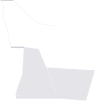 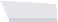 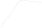 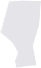 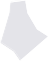 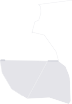 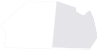 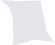 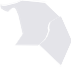 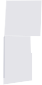 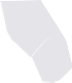 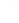 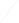 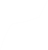 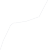 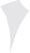 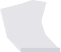 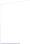 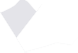 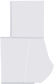 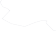 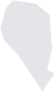 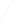 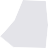 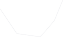 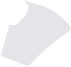 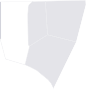 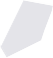 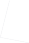 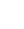 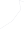 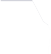 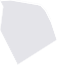 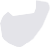 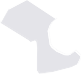 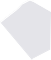 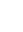 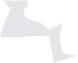 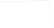 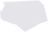 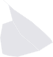 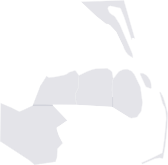 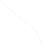 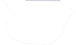 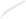 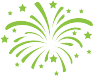 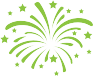 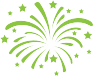 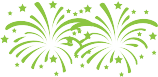 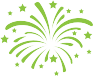 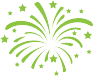 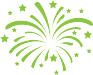 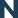 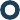 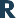 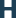 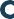 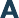 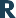 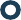 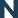 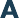 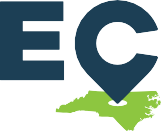 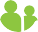 8	AlleghanyNorthamptonGatesMadisonYanceyAveryAsheWataugaCaldwellWilkesIredellSurryYadkinDavieStokesForsythDavidsonRockingham      Caswell      PersonGuilfordWakeWarrenFranklinHalifaxHertfordTyrellDareCherokee  Indian Hospital, Cherokee - MAHECGrahamCherokeeClaySwainMaconHaywoodJacksonBuncombeHendersonMcDowell      BurkeRutherfordPolkClevelandCatawbaLincolnGastonRowanCabarrusStanlyRandolphChathamLeeMooreHarnettCumberlandJohnstonWaLenoirCraventPamlicoHydeBlue Ridge Community College, Hendersonville - MAHECUnionAnsonRichmondHokeSampsonDuplinJonesSTATEWIDERobesonBladenColumbusBrunswickPenderNew HanoverOnslowCartaretIsothermal Community College, Spindale - Charlotte AHECWatauga Medical Center, Boone - Northwest AHECRobeson Community College,On Friday, November 30, 2018, all nine NC AHECs will host eight concurrent conferences for nurses serving rural North Carolina. Two statewide broadcast keynote addresses will link all the regions together. Each AHEC will offer additional live, on-site presentations that focus on regional topics. Nurses will have the opportunity to connect with colleagues in their region.IN GREENVILLESessions at the Greenville site focus on “Dementia Friendly” hospitals and communities, human trafficking in rural settings, and managing your stress with laughter yoga.Lumberton - Southern Regional AHECWilliam F. Andrews Conference Center, Raleigh - Area L, Greensboro & Wake AHECsTHE EDUCATION CENTER AT EASTERN AHEC2600 West Arlington Blvd. Greenville, NC 27835 (Eastern & South East AHECs)YMCA at the Pines, Elizabeth City - Eastern AHECJOINTLY PROVIDED BY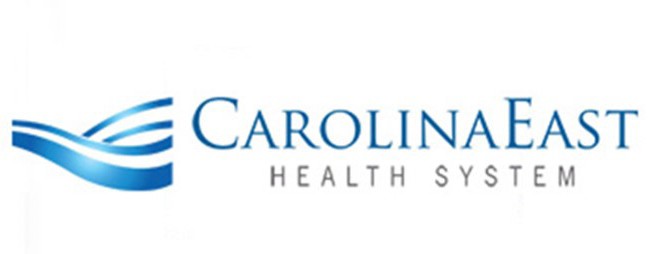 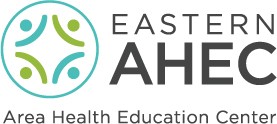 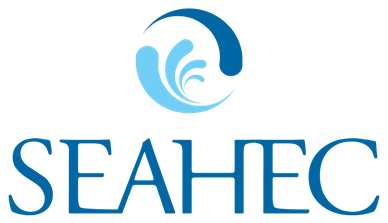 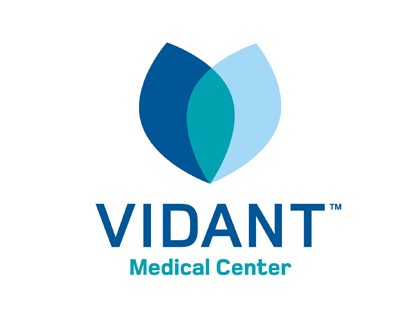 AGENDA8:00 – 8:45 am	Registration and Light Breakfast8:45 – 9:00 am	Local Welcome & OverviewRobin Schaefer, DNP, CRNA, NEA-BC, FACHEBROADCAST STATEWIDE10:45 am – 11:00 am	Break11:00 am – 12:00 pm	Dementia Friendly Hospital and CommunityMarcia Bryant, MSN, RN, NE-BC and the Outer Banks Dementia Friendly Team12:00 pm - 1:00 pm	Lunch (provided)BROADCAST STATEWIDE2:30 – 2:45 pm	Break2:45 – 3:30 pm	Human Trafficking: Not Just an Urban ProblemPam Strickland, BSBA3:30 – 4:15 pm	Laughter YogaTamyra Jovel, MSW4:15 - 4:30 pm	Wrap-Up & EvaluationSTATEWIDE  PRESENTERS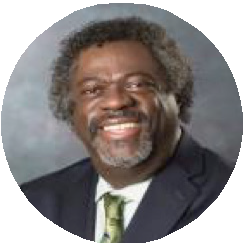 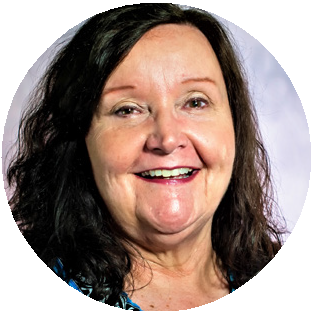 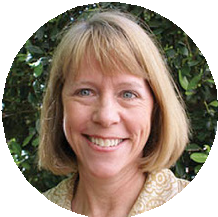 ERNEST GRANT, PhD, RN, FAANVice President & President-ElectAmerican Nurses AssociationCONNIE MELE, MSN, RN, PMHCNS-BC, LCAS, CARN-AP, NE-BC, FIAANConsultant & Behavioral Health TherapistJODI FLICK, ACSW, LCSWClinical Associate Professor & Education SpecialistUNC-Chapel Hill School of Social WorkLOCAL  PRESENTERSTHE OUTER BANKS HOSPITAL:Marcia Bryant, MSN, RN, NE-BC - Vice President, Clinical OperationsKelly Divita - Manager, Experience & Volunteer Services Lisa McGaha, MHA, BSN, RN - Director, Inpatient Services Catherine Pfendler, RN II - Emergency Dept.PAM STRICKLAND, BSBAFounder, Eastern North Carolina Stop Human Trafficking NowTAMYRA JOVEL, MSWFamily Caregiver Resource SpecialistMid East Commission Area Agency on AgingTHE DETAILSTARGET AUDIENCEAll registered nurses and licensed practical nurses living in or providing care to rural eastern North Carolina.OBJECTIVESUpon completion of this educational activity, the participant will be able to:Discuss the importance of the Healthy Nurse, Healthy Nation initiative and how it is leading the way to better health.Identify effective strategies to promote culture of health for nurses in yourself, agency, and community.Identify effective ways to help prevent suicide.Describe the development of a dementia friendly hospital and community in a rural setting.Discuss what rural nurses need to know about human  trafficking.Practice using laughter yoga as a way to reduce stress and restore energy.CREDITNurses: 6.0 CNE HoursThe Eastern AHEC Department of Nursing and Allied Health Education is approved with distinction as an approved provider of continuing nursing education by the North Carolina Nurses Association, an accredited approver by the American Nurses Credentialing Centers Commission on Accreditation.Other Professionals: 6.0 Contact HoursAll other participants will receive 6.0 Eastern AHEC Contact Hours.AMERICANS WITH DISABILITIES ACTIndividuals requesting accommodation under the Americans with Disabilities Act (ADA) should contact the Department of Disability Support Services at (252) 737- 1016 (V/TTY) at least five business days prior to the program.REGISTRATIONThe registration fee is $55.00 and includes administrative costs, educational materials, light breakfast and lunch.Registration available at www.easternahec.net.By attending this event, I acknowledge that Eastern AHEC staff and/or their designees, including news media, may take general (not close-up) photos or videos of this event for marketing/publicity purposes, and I further allow my likeness to be used in this manner. If I do not wish to appear in these photos or videos, I understand that it is my responsibility to notify Eastern AHEC staff so my preference can be met.CANCELLATION POLICYTo be eligible for a refund, cancellations MUST be emailed to easternahec@ecu.edu at least one week in advance of the activity.No refunds will be given for cancellations less than one week prior to activity.For continuing professional development activities canceled more than one week prior to continuing professional development activity,A $35.00 cancellation fee will be deducted from the refund, ORThe registrant may elect to apply the full amount toward a future Eastern AHEC continuing professional development activity being held within one year, ORSubstitutions are welcome; advance notification encouraged.HANDOUTS, EVALUATION &  CERTIFICATESHandouts will be available at the conference. They will also be available online. One week prior to the program, registrants will receive a confirmation email with instructions to access handouts along with other program information.A link to the evaluation will be emailed after the program. Once the evaluation is completed, your certificate will be available.Please bring a sweater or light jacket to ensure your comfort.PLANNING COMMITTEELaura Bliley, MSN, RNAssistant Director of Nursing & Allied Health Education Eastern Area Health Education CenterSaralyn Gillikin, DNP, MSN, RN-BC, NEA-CDirector of Nursing, Continuing Education Administrator South East Area Health Education CenterKrista Horne, MSN, RNDirector of Patient Care Services, Education Vidant Duplin HospitalDonna Roberson, PhD, FNP-BC Executive Director of Program EvaluationEast Carolina University College of NursingRobin Schaefer, DNP, CRNA, NEA-BC, FACHE Assistant Vice President, Nursing Services CarolinaEast Health SystemMegan Simpson, MSN, ACNS-BC, RN-BC Education Nurse SpecialistVidant Medical Center